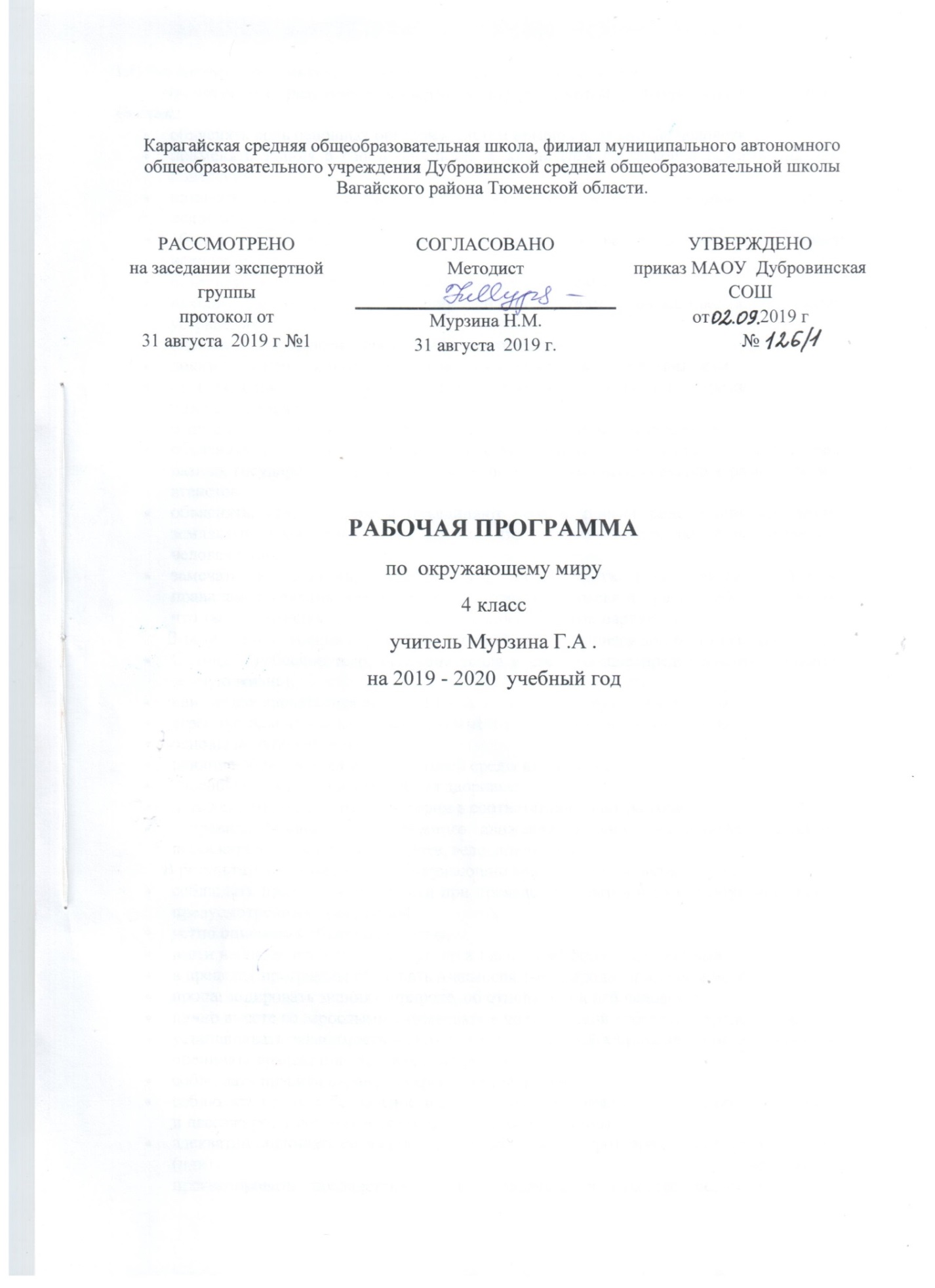 1.Планируемые результаты освоения учебного предмета, курсаПредметными результатами изучения курса является формирование следующих умений:объяснять роль основных органов и систем органов в организме человека;применять знания о своём организме в жизни (для составления режима дня, правил поведения и т.д.);называть основные свойства воздуха как газа, воды как жидкости и полезных ископаемых как твёрдых тел;объяснять, как человек использует свойства воздуха, воды, важнейших полезных ископаемых;объяснять, в чём главное отличие человека от животных;находить противоречия между природой и хозяйством человека, предлагать способы их устранения.оценивать, что полезно для здоровья, а что вредно;доказывать необходимость бережного отношения к живым организмам.по поведению людей узнавать, какие они испытывают эмоции (переживания), какие у них черты характера;отличать друг от друга разные эпохи (времена) в истории человечества;объяснять различия между людьми современного человечества: отличать граждан разных государств; национальность человека от его расы; верующих разных религий и атеистов.объяснять, какие интересы объединяют тебя с твоими родственниками, друзьями, земляками, гражданами твоей страны, что объединяет всех людей на Земле в одно человечество;замечать и объяснять, какие поступки людей противоречат человеческой совести, правилам поведения (морали и праву), правам человека и правам ребёнка. Предлагать, что ты сам можешь сделать для исправления видимых нарушений. В результате освоения курса «Окружающий мир» учащиеся должны знать/понимать:Солнце – небесное тело, источник тепла и света (общие представления о влиянии на земную жизнь);климат как характерная погода данной местности в разные сезоны года;строение тела человека, название важнейших органов организма человека;основы личной гигиены;влияние образа жизни и окружающей среды на здоровье;способы сохранения и укрепления здоровья;дата важнейших событий в истории в соответствии с программой;  правила безопасности дорожного движения (в части, касающейся пешеходов и пассажиров транспортных средств, велосипедистов).В результате освоения курса «Окружающий мир» учащиеся должны уметь:соблюдать правила безопасности при проведении опытов и во время уроков-экскурсий, предусмотренных программой;устно описывать объекты природы;вести наблюдения в природе и устно и письменно формулировать выводы;в пределах программы объяснять взаимосвязи в природе, природы и человека;пропагандировать знания о природе, об отношении к ней человека;лично вместе со взрослыми участвовать в практической работе по охране природы;устанавливать зависимость между поведением людей в природе и последствиями этого; оценивать воздействие человека на природу;соблюдать правила охраны и укрепления здоровья;соблюдать правила безопасности дорожного движения (в части, касающейся пешеходов и пассажиров транспортных средств, и велосипедистов);адекватно оценивать ситуацию на проезжей части и тротуаре с точки зрения пешехода и (или) велосипедиста; 
прогнозировать последствия своего поведения в качестве пешехода, пассажира транспортного средства и (или) велосипедиста в различных дорожных ситуациях для жизни и здоровья (своих и окружающих людей)описывать отдельные (изученные) события из истории Отечества.Использовать приобретенные знания и умения в практической деятельности и повседневной жизни для того, чтобы:постоянно обогащать жизненный опыт, решать практические задачи с помощью наблюдения, измерения, сравнения, поиска информации в словарях, справочниках, Интернете;выполнять правила поведения в природе;рассказывать о родном крае, родной стране, столице.В результате изучения раздела «Человек и природа» выпускник начальной школы научится: находить на карте природные зоны России, свой регион, главный город своего региона;  читать уловные обозначения карт (условные обозначения природных зон, знаки поверхностей и водоемов, полезных ископаемых);  использовать готовые модели (глобус Земли, модель Солнечной системы) и иллюстрации учебника для объяснения причин смены дня и ночи, смены времен года;  находить общие и отличительные признаки природных зон России (климат, растительный и животный мир, особенности труда и быта людей, положительное и отрицательное влияния деятельности человека на природу);  понимать необходимость соблюдения правил экологического поведения на природе (охрана поверхности Земли от уплотнения почвы и разрушения лесной подстилки, от загрязнения полиэтиленовыми пакетами, пластиковыми бутылками, осколками стекла);  описывать на основе предложенного или самостоятельно составленного плана природную зону своего края (региона), называть его заповедные места;  понимать необходимость посильного участия в охране природы родного края;  называть системы органов человека (костная и мышечная системы, нервная система, пищеварительная, дыхательная, система кровообращения, мочевая система);  характеризовать основные функции систем органов человека;  измерять температуру тела, вес и рост человека;  понимать необходимость использования знания о строении и функционировании организма человека для сохранения и укрепления своего здоровья, для соблюдения правил гигиены систем органов, правил безопасного поведения на природе;  извлекать необходимую информацию из учебника и его иллюстраций, дополнительных источников знаний (Интернет, детские энциклопедии) об органах чувств человека, готовить доклады и обсуждать полученные сведения;  характеризовать правила первой помощи при несчастных случаях. Обучающиеся получат возможность научиться:  осознавать ценность природы родного края и необходимость нести ответственность за ее сохранение, соблюдать правила экологического поведения на природе (охрана поверхности земли от разрушений и загрязнения);  использовать знания о строении и функционировании организма человека для сохранения и укрепления своего здоровья, для соблюдения правил гигиены систем органов, правил безопасного поведения на природе;  выбирать оптимальные формы поведения на основе изученных правил о безопасности. В результате изучения раздела «Человек и общество» обучающиеся научатся: рассказывать с использованием подобранной дополнительной информации из интернета и иллюстративных источников о Государственной символике Российской Федерации (значимость государственной символики; основные изображения Государственного герба России; последовательность расположения цветовых полос и цвета флага);  самостоятельно работать с текстом, иллюстрациями, словарем учебника в условиях коллективной работы;  обмениваться сведениями, полученными из источников массовой информации, о событиях страны, участником которых является глава государства – президент Российской Федерации;  готовить небольшие сообщения о Конституции – Основном Законе Российской Федерации (права и обязанности граждан по охране природы, права ребенка; права граждан РФ на бесплатное образование, на охрану здоровья);  находить на политико-административной карте России местоположение своего края;  работать с глобусом и картой: показывать территорию России, ее сухопутные и морские границы; столицы государств, граничащих с Россией;  пересказывать своими словами тексты из учебника о событиях, связанных с историей Отечества;  называть, сопоставляя с изученным историческим событием, имена выдающихся людей разных эпох;  определять последовательность исторических событий на «ленте времени»;  находить на «ленте времени» такие исторические события, как крещение Руси, основание Москвы, основание Санкт-Петербурга;  рассказывать с использованием подобранных иллюстраций и видеокадров о памятниках истории столицы, сопоставляя их с историческим событием (памятник Минину и Пожарскому; Триумфальная арка, музей-панорама «Бородинская битва»; памятник маршалу Г.К. Жукову, Вечный огонь на могиле Неизвестного солдата у Кремлевской стены; памятник Юрию Гагарину – первому космонавту нашей планеты, монумент «Спутник» на проспекте Мира, монумент «Покорителям космоса», аллея Героев-космонавтов; фонтан «Дружба народов»);  обсуждать особенности изученных стран мира (название, расположение на карте, столица, главные достопримечательности);  рассказывать об особенностях труда людей родного края, о народных промыслах. Обучающиеся получат возможность научиться:  составить представление о единстве духовно-нравственного смысла всех традиционных религий и различиях в обрядовой практике;  определять часовой пояс своего края;  находить дополнительную информацию о прошлом родного края в Интернете, в краеведческом музее, из бесед со взрослыми;  собирать материал и составлять портфолио о родном крае (места исторических событий, памятники истории культуры родного края). В результате изучения раздела «Правила безопасного поведения» обучающиесянаучатся: понимать необходимость соблюдения правил безопасного поведения во время летних каникул у водоема (предупреждение солнечного удара, ожога кожи, несчастных случаев в воде или вблизи воды у моря во время шторма, прилива; соприкосновение с животными в воде);  понимать необходимость соблюдения правил безопасного поведения во время прогулок в лес, в парк, на луг;  понимать необходимость соблюдать правила безопасного поведения во время приема пищиОбучающиеся получат возможность научиться:- соблюдать правила безопасного поведения в лесу, у водоемов, во время   купания летом, при переправе через водные пространства;-  соблюдения правил безопасного поведения во время приема пищи;- заботиться о здоровье и безопасности окружающих людей, сохранения   своего физического и нравственного здоровье. Личностные результатыРазвитие ценностно–смысловой ориентацией обучающихся; умение соотносить поступки и события с принятыми этическими принципами, умение выделить нравственный аспект поведения, ориентация в социальных ролях и межличностных отношенияхПредмет окружающий мир способствует осмыслению личностных универсальных действий, в результате которых у выпускника начальной школы должны быть сформированы:- мотивы, выражающие его потребность в социально значимой и социально оцениваемой деятельности;- ценностно-смысловая ориентация (осознание ценности природы и необходимости нести за нее ответственность; понимание необходимости соблюдать правила экологического поведения в быту и на природе; стремление к сохранению и укреплению своего здоровья);- базовые историко-культурные представления и гражданская идентичность (осознание себя гражданином России, жителем своего края; желание ориентироваться в важнейших для страны событиях и видеть свое место в них);- любовь к Родине, выраженная в интересе к ее природе, культуре, истории, вероисповеданиям, в желании участвовать в делах и событиях по охране природных и культурных памятников;- базовые нравственно-этические ценности (уважение к чувствам верующих людей, пиетет к культовым сооружениям; учет нравственных позиций других людей);- учебно-познавательный интерес к учебному предмету, информационным источникам, способам постановки опытов, наблюдений; устойчивый учебно-познавательный интерес к новым знаниям, выраженный в преобладании учебно-познавательных мотивов и предпочтения социального способа оценки успешности учения.Метапредметные результаты:Регулятивные УУД:Самостоятельно формулировать цели урока после предварительного обсуждения.Совместно с учителем обнаруживать и формулировать учебную проблему.Составлять план решения проблемы (задачи) совместно с учителем.Работая по плану, сверять свои действия с целью и, при необходимости, исправлять ошибки с помощью учителя.В диалоге с учителем вырабатывать критерии оценки и определять степень успешности выполнения своей работы и работы всех, исходя из имеющихся критериев.Познавательные УУД:Ориентироваться в своей системе знаний: самостоятельно предполагать, какая информация нужна для решения учебной задачи в один шаг.Отбирать необходимые для решения учебной задачи источники информации среди предложенных учителем словарей, энциклопедий, справочников.Добывать новые знания: извлекать информацию, представленную в разных формах (текст, таблица, схема, иллюстрация и др.).Перерабатывать полученную информацию: сравнивать и группировать факты и явления; определять причины явлений, событий.Перерабатывать полученную информацию: делать выводы на основе обобщения знаний.Преобразовывать информацию из одной формы в другую: составлять простой план учебно-научного текста.Преобразовывать информацию из одной формы в другую: представлять информацию в виде текста, таблицы, схемы.Коммуникативные УУД:Доносить свою позицию до других: оформлять свои мысли в устной и письменной речи с учётом своих учебных и жизненных речевых ситуаций.Доносить свою позицию до других: высказывать свою точку зрения и пытаться её обосновать, приводя аргументы.Слушать других, пытаться принимать другую точку зрения, быть готовым изменить свою точку зрения.Читать вслух и про себя тексты учебников и при этом: вести «диалог с автором» (прогнозировать будущее чтение; ставить вопросы к тексту и искать ответы; проверять себя); отделять новое от известного; выделять главное; составлять план.Договариваться с людьми: выполняя различные роли в группе, сотрудничать в совместном решении проблемы (задачи).Учиться уважительно относиться к позиции другого, пытаться договариваться.2.Содержание учебного предмета, курсаЧеловек и природа Общее представление о вселенной, Солнечной системе, размерах Земли по сравнению с размером Солнца. Одно из теоретических предположений ученых о возникновении Солнца. Планеты Солнечной системы (название, расположение на орбитах по отношению к Солнцу). Вращение Земли вокруг своей оси как причина смены дня и ночи. Вращение Земли вокруг Солнца как причина смены времен года. Природные зоны России: общее представление, расположение на карте природных зон России, основные природные зоны (ледяная зона, зона тундры, зона лесов, зона степей, зона пустынь, зона субтропиков). Горные области. Климат природных зон, растительный и животный мир, особенности труда и быта людей, влияние человека на природу. Положительное и отрицательное влияние деятельности человека на природу. Соблюдение экологических правил поведения во время прогулок в лес, в парк, на луг (охрана поверхности земли от уплотнения почвы и разрушения лесной подстилки, от загрязнения поверхности земли полиэтиленовыми пакетами, пластиковыми бутылками, осколками стекла). Родной край-часть великой России. Карта родного края. Полезные ископаемые. Поверхность и водоемы родного края. Растительный и животный мир края. Заповедные места. Посильное участие в охране природы родного края. Московское время, часовые пояса. Общее представление о строении тела человека. Система органов: органы чувств, опорно-двигательная, пищеварительная, дыхательная, кровеносная, нервная. Роль органов чувств в жизнедеятельности организма. Гигиена систем органов. Человек и общество Наша родина- Россия. Российская Федерация. Государственная символика Российской Федерации: Государственный герб России, Государственный флаг России, Государственный гимн России. Конституция- Основной закон Российской Федерации. Права ребенка. Президент Российской Федерации. Правительство и Парламент страны. Депутат от субъекта Российской Федерации (республика, край, город федерального значения- Москва, Санкт- Петербург, автономный округ, Еврейская автономная область) в Парламенте страны как представитель интересов региона. Россия- многонациональная страна. Народы, населяющие Россию. Русский язык- государственный язык Российской Федерации. Родной край- часть великой России. Родной город (село, поселок), регион (область, край, республика). Название. Расположение края на политико- административной карте России. Карта родного края. Особенности труда людей родного края (добыча полезных ископаемых, растениеводство, животноводство). Народные промыслы. Россия на карте. Границы России. Название государств, имеющих с Россией сухопутные границы, столицы государств. Морские границы. Морская граница России с Аляской (один из штатов США) и Японией. Имена великих путешественников и ученых, первооткрывателей морей и земель на карте Азии (море Лаптева, мыс Дежнева, пролив Беринга, город Хабаровск, мыс Челюскина). Страны и народы мира. Япония, Соединенные штаты Америки, Великобритания, Франция. Расположение на политической карте, столицы государств, главные достопримечательности. Терроризм- международная опасность (США, г.Нью-Йорк, 11 сентября 2001г.; Россия, г.Беслан, 3 сентября 2004 г.). История Отечества. Древние славяне. Древняя Русь. Киевская Русь. Картины труда и быта, традиции, верования. Значимые события в разные исторические времена. Путь из «варяг в греки» (IX-XI вв.). Крещение Руси (988г). первый на Руси свод законов «Русская правда» (памятник законодательства XI- XII вв.),основание города Ярославля (988-1010 гг.). объединение территорий древнерусского государства. Выдающиеся люди разных эпох: великий князь Владимир Святославович- Красное Солнышко (960-1015 гг.), Ярослав Владимирович- Ярослав Мудрый (около 980-1054 гг.), Владимир Мономах (1053-1125 гг.), князь Новгородский и Владимирский Александр Невский (1221-1263 гг.). московская Русь: основание Москвы (1147 г.), князь Юрий Долгорукий (1090-е -11257 гг.). Первые московские князья (период правления): Иван Калита (1325-1340 гг.), Дмитрий Донской (1359-1389 гг.). Традиционные российские религии. Вера в единого бога и сохранение традиционной обрядовости. Древние времена-времена многобожия (вера а силу природы). Отличия народов друг от друга (исторические, культурные, духовные, языковые). Народы, верующие в единого бога: христиане (Бог-Богочеловек Иисус Христос), мусульмане (Аллах- духовная власть и сила), буддисты (Будда- духовная связь всех проявлений жизни). Сохранение традиционной истории России. Исторические памятники столицы и исторические события, связанные с ними: памятник Минину и Пожарскому на Красной площади (4 ноября- День народного единства: борьба Российского государства с иноземными захватчиками в начале XVII в., подвиг ополченцев); Триумфальная арка, музей- панорама «бородинская битва» (память о войне 1812 г.); памятник маршалу Г.К. Жукову, Вечный огонь на могиле Неизвестного солдата у Кремлевской стены, имена улиц, площадей, скверов, проспектов (9 мая- День Победы- память страны о героях Великой Отечественной войны 1941-1945 гг.); памятник Юрию Гагарину- первому космонавту планеты Земля, монумент «Спутник» на проспекте Мира, монумент «Покорителям космоса», аллея Героев –космонавтов (12 апреля- День космонавтики); фонтан «Дружба народов» (знаменитый символ Союза Советских Социалистических Республик). Правила безопасного поведения Соблюдения правил безопасного поведения во время летних каникул у водоема (предупреждение солнечного удара, ожога кожи, несчастных случаев в воде или вблизи воды у моря во время шторма, прилива, соприкосновение с морскими животными в воде). Соблюдения правил безопасного поведения во время прогулок в лес, в парк, на луг. Соблюдения правил безопасного поведения во время приема пищи. Забота о здоровье и безопасности окружающих людей, личная ответственность за сохранение своего физического и нравственного здоровья (курение, употребление наркотиков, прослушивание громкой музыки). 3.Тематическое планирование с указанием количества часов, отводимых на освоение каждой темы№СодержаниеКол-во часов1История Отечества72Земля – планета Солнечной системы43Путешествие по природным зонам134Родной край – часть великой России115Человеческий организм116Изучаем органы чувств87Путешествуем по странам мира68Москва как летопись истории России59Мы – граждане России3Всего68